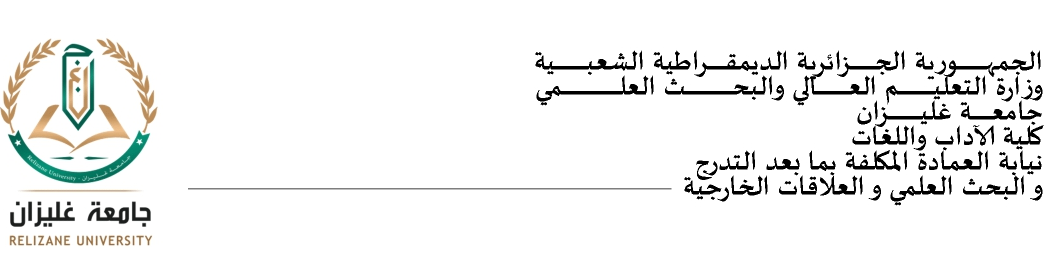 الملحق رقم 4 تصنيف المجلات العلميةالفئة الاستثنائية: المجلات "nature" و "science".الفئة أ +: المجلات العلمية المدرجة في "Web of science" للناشر THOMSON REUTERS(مع معامل التأثير) والواردة ضمن العشرة بالمائة (10) الأوائل لكل تخصص. الفئة أ: المجلات العلمية المدرجة في "WEB OF SCIENCE" للناشر REUTERSTHOMSON وتعتبر الفئة أدنى درجة التي تسمح بمقروئية المؤسسات.بالنسبة لهذه الفئات الثلاث نجدها ضمن قائمة JCR(Journal Citation Report) للناشرREUTERSTHOMSONالفئة ب: تتضمن هذه الفئة البيانات الانتقائية التالية(القائمة ليست حصرية).قائمة ""All databases" للناشرTHOMSON REUTERS (medlineinspecbiosis…..).قائمة SCOPUSحوليات علم الاثار العربية السوريةقائمة DEGRUGERالقائمة المحينةAERESالقائمة الأوربية المحينةERIHقائمة المجلات العلمية الأستراليةABDC قائمة المجلات العلمية CNRSقائمة المجلات العلمية JOURNAL QUALITY LISTقائمة المجلات العلمية FINANCIAL TIMESالفئة جـ: تتضمن المجلات العلمية التي تتوفر على الشروط التالية:يجب أن تكون المجلة ضمن قائمة المجلات المقبولة من طرف اللجنة العلمية الوطنية للتأهيل المجلات العلمية والتي تمّ إنشاؤها بالقرار رقم 393 المؤرخة في 17 جوان 2014.يجب أن تكون للمجلة أقدمية سنتان (02) وأربع (04) أعداد على الأقل.أن تكون المجلة مجانية (لا يشترط على المؤلفين دفع مقابل للنشر).يجب أن تكون للمجلة نسخة إلكترونية وأن تكون جميع مقالاتها قابلة للتحميل على حدى والعدد إجمالا، وتتوفر فيها المعايير التالية:يجب أن يكون للمجلة رقم إيداع قانونيISSNيجب أن تتضمن المجلة الدورية والانتظام في النشر2/1ذكر الميادين العلمية التي تناولتها المجلة في صفحات تقديمها.يجب أن يكون للمجلة رئيس تحرير وهيئة تحرير دولية.يجب ذكر الناشر ومكان النشر في صفحات التقديمذكر أسماء الهيئات المستخدمة لرئيس التحرير وأعضاء هيئة التحرير الدولية في صفحات التقديم.ذكر العنوان الفعلي والالكتروني لأمانة المجلة في صفحات التقديم.ذكر العنوان الكامل والمختصر والإيداع القانوني ISSN والجزء والعدد وتاريخ الصدور في صفحات التقديم.يجب صياغة المنشور بصيغةDOC أوTEXTأو LATEX وتتضمن تعليمات للناشرين.ذكر إجراءات طلب للنشروضع فهرس لكل عدد تم نشره ويتضمن عناوين المقالات والناشرين والصفحات.يتضمن كل مقال في مجلة اسم الهيئة المستخدمة للناشرين، تاريخ الإيداع، تاريخ المراجعة، تاريخ القبول، الملخص والكلمات المفتاحية.   يتم تقييم كل مقال من طرف مصححين اثنين (2) على الأقل.تتضمن التعليمات للناشرين ضرورة أن يكون العمل أصلي لم يتم نشره من قبل.غليزان في :.............................................................................ختم وامضاء المشرف2/2